TEHNIKA IN TEHNOLOGIJA, UMETNA GRADIVA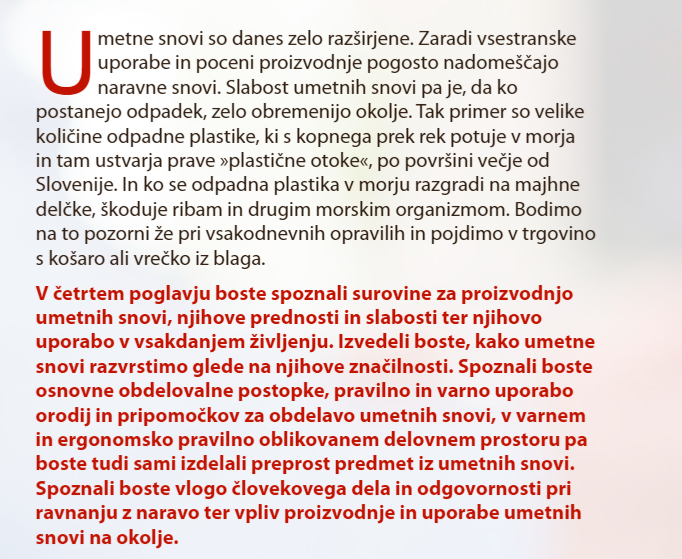 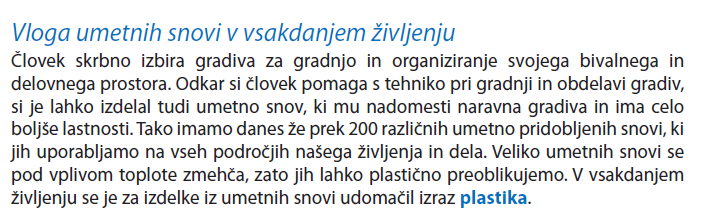 Prva umetna snov je bil CELULOID. Prvič so ga pridobili leta 1845. Okoli leta 1900 so izdelali umetno roževino GALALIT, 7 let pozneje pa prvo umetno smolo BAKELIT. Med letoma 1930 in 1940 so pričeli industrijsko proizvajati POLIVINILKLORID (PVC), ki je še danes med tistimi umetnimi snovmi, ki se jih največ proizvaja. Leta 1938 so začeli proizvajati umetno snov, ki je dobila komercialno ime NAJLON.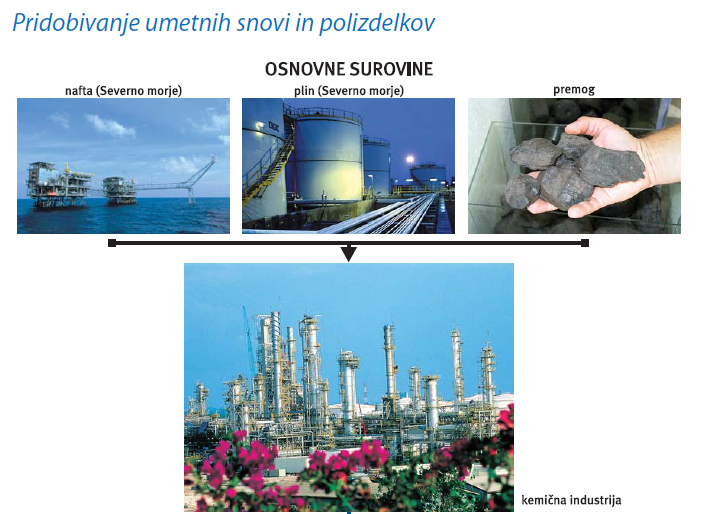 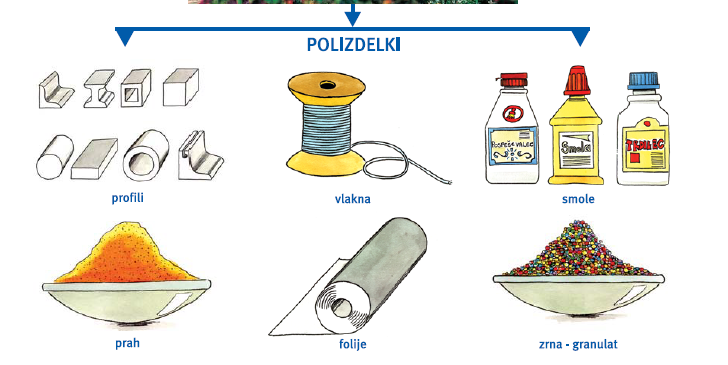 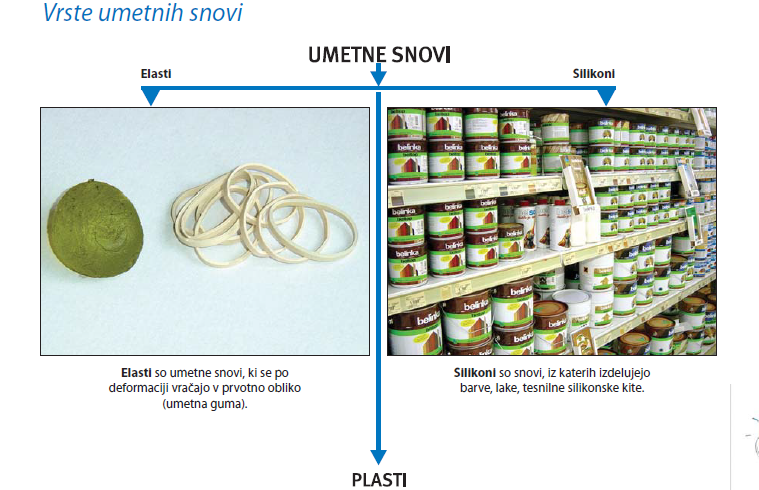 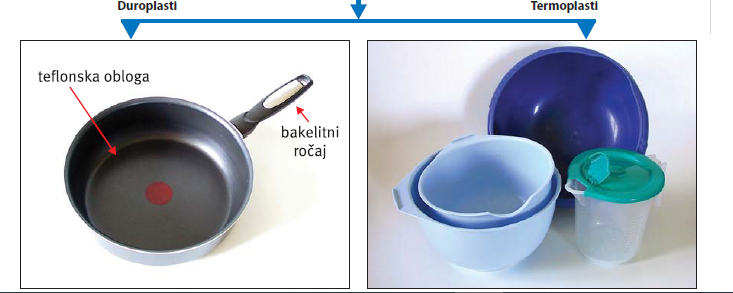 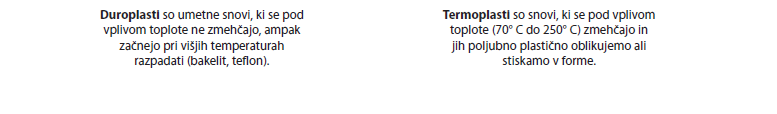 Preberi/oglej si, če želiš vedeti več:http://www2.arnes.si/~kkovac6/MATERIALI/ro.zrsss.si/_puncer/mase/newpage6.htm      https://ucilnice.arnes.si/course/view.php?id=32440Izdelaj naloge na list (zvezek?):Prepiši časovno os umetnih gradiv – umetne mase UM:Prepiši : Surovine po izvoruUmetna gradivaPREMOGZEMELJSKI PLIN	+ dodatne snovi = POLIZDELKI   (zrnca (prah), folije, plošče, profili, NAFTA           	   vlakna, smole)Naravna gradivaCELULOZA, KAVČUK, KAZEINIzdelaj nalogo (glej primer spodaj): UMETNE MASE V VSAKDANJEM ŽIVLJENJV svoji omari izberi tri skupine oblačil:-        spodnje perilo ( majica ali hlačke),-        športno oblačilo,-        hlače, obleko ali krilo.Oblačila morajo imeti etikete!V zvezek zapiši material iz katerega je narejeno oblačilo (sestava oblačila). Na spletu poišči te materiale in jih kratko opiši ( njihove dobre in slabe lastnosti).Zapis v zvezku naj bo podoben spodnjemu zapisu. PRIMER:Spodnja majica96 % bombaž in 4 %  elastan;Bombaž: bombaž je naravno vlakno, pridelano iz bombaževca. Je mehak, prijeten na dotik, je dober izolator in odlično vpija.Elastan:  Elastan (znan tudi kot elaspan) je sintetično vlakno, znano po svoji izjemni elastičnosti (raztegljivosti). Elastan je zelo močan in vzdržljiv material, lahko se vedno znova raztegne in povrne v prvotno stanje. Odporen je na telesna olja, potenje, losjone in pralna sredstva. Športna oblačila, npr. tekaška majica,….vrsta UMceluloidgalalitbakelitpolivinilkloridnajlonleto izuma1845190019071930-19401938uporaba UMigrače, filmski trak …glavniki, okvirji za očala, …ročaji za posodo, grla žarnic, električna stikala, …vrečke, talne obloge, igrače, cevi, posoda, …vrvi, mreže,igrače, posoda, …